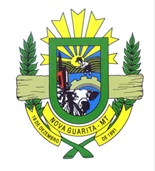 ESTADO DE MATO GROSSOCÂMARA MUNICIPAL DE VEREADORESNOVA GUARITA – MTGabinete do Presidente23ª SESSÃO EXTRAORDINÁRIADia 11 de dezembro de 2023— 08h00min —— ORDEM DO DIA —VOTAÇÃO DO PROJETO DE DECRETO LEGISLATIVO Nº 007/2023.“DISPÕE SOBRE O JULGAMENTO DAS CONTAS ANUAIS DE GOVERNO DA PREFEITURA MUNICIPAL DE NOVA GUARITA, ESTADO DE MATO GROSSO, RELATIVAS AO EXERCÍCIO DE 2022, E DÁ OUTRAS PROVIDÊNCIAS”.                                                                     DIVINO PEREIRA GOMES Presidente                                                                                                                                                          Nova Guarita- MT, 07 de dezembro 2023.Avenida dos Migrantes, Travessa Moacir Kramer S/nº – Centro – CEP 78508-000 – Nova Guarita - MT – Fone: (66) 3574-1166.Email: legislativo@novaguarita.mt.leg.br site: www.novaguarita.mt.leg.br